Publicado en España el 30/05/2018 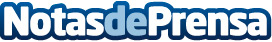 Este año se ha incrementado un 15% el turismo healthy respecto al 2017, afirma RuralkaEl lema "somos lo que comemos" cobra más fuerza que nunca y se traduce en un incremento del 15% del turismo healthy respecto al 2017 y un aumento de los establecimientos que lo respaldanDatos de contacto:Ruralka Hoteles914058734Nota de prensa publicada en: https://www.notasdeprensa.es/este-ano-se-ha-incrementado-un-15-el-turismo Categorias: Nacional Nutrición Gastronomía Entretenimiento Turismo Restauración http://www.notasdeprensa.es